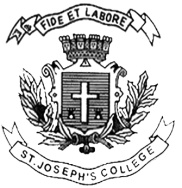 ST. JOSEPH’S COLLEGE (AUTONOMOUS), BENGALURU-27B.COM – IV SEMISTEREND SEMISTER EXAMINATION: APRIL-2017BC 4115 – Cost AccountingThis question paper has three printed pagesSection AI.  Answer the following                                                          5x2=10marksName any two objectives of cost accounting.What is idle time? Give example?What is meant by piece rate system? Give example.XP ltd required 1,000 units of material X on an average for a week which is purchased at a price of Rs. 30 per unit. The ordering cost is Rs. 150 per purchase order and inventory carrying cost per unit amounted to Rs. 0.06 per week. The re-order period is 1 to 3 weeks and the weekly usage of material X varies from 750 to 1,250 units. Compute EOQ.Mention any two items that are excluded from Cost sheet.Section BII. Answer any THREE of the following                                                  3x5=15marksCalculate the earnings of workers A and B under Merrick’s multiple piece rate system from the following particulars:Normal rate per hour – Rs. 1.80Standard time per unit – 1 minuteOutput per day is Worker A: 384 units, Worker B – 450 units.Enumerate reasons for the differences in the profits of cost accounting and financial accounting.From the following information, prepare a cost sheet and calculate cost and profit per unit of production:Weight of finished goods- 2432 kgs.Wages- Rs. 5,120.Factory overheads – 60% of wages.Office overheads- 25% of factory cost.Cost of raw materials Rs.3 per kg.Sales- Rs. 29,760.There is no opening and closing stock of either Raw Material or work in progress.BC-4115-C-17In manufacturing its products, a company uses three raw materials A, B and C in respect of which the following applies:Weekly production varies from 175 to 225 units, averaging 200 units. What would you expect the quantities of the following to be?Minimum stock of AMaximum stock of BRe-order level of CAverage stock level of A..Work out the Machine Hour Rate for the following whose scrap value is NILCost of machine 1,90,000Freight and installation charges 10,000Working Life 5 yearsRepairs and maintenance  40% of depreciationAnnual power expenses @ 25 paise per unit Rs. 6000Eight hours day charges:	Power 24Lubrication oil 20	Consumables stores 28 	Wages 80Section CIII. Answer any THREE of the following                                                 3x10=30 marksA factory uses job costing. The following data are obtained from its books for the year ended 31st December 2015.Direct materials Rs 90,000.		Selling & Distribution overheads	Rs 52,500.Direct wages Rs 75,000.		Administration overheads Rs 42,000.Factory overheads Rs 45,000.		Profit Rs 60,900.Prepare a cost sheet indicating the Prime cost, Works cost, Production cost, Cost of sales and the sales value.In 2016, the factory received an order for a number of jobs. It is estimated that direct materials required will be Rs 1, 20,000 and direct labour will cost Rs 75,000. What should be the price for these jobs, if factory intends to earn the same rate of profit on sales assuming that the selling and distribution overheads have gone up by 15%. The factory recovers factory overheads as a percentage of direct wages and administration, selling and distribution overheads as a percentage of works cost, based on cost rates prevailing in the previous year.The net profits of a manufacturing company appeared at Rs74500 as per financial records for the ended 31st March, 2016. The cost books however showed a net profit of Rs 88,460 for the same period. A careful scrutiny of the figures from both the sets of accounts revealed the following facts:Income tax provided in financial books		10,000Bank interest credited in financial books		250Works overhead under-recovered in cost books 	1550Depreciation charged in financial books		5600Administration overheads over recovered 		850Loss due to obsolescence charged in financial accounts	2800Interest on investments not included in cost accounts 	4000Stores adjustments(credited in financial books)	240Loss due to depreciation in stock values charged in financial books	3350You are required to prepare A). the reconciliation statementB). A Memorandum reconciliation account.Show the ledger entries as they would appear in simple average of stock method for the month of AprilReceiptsDate			Quantity		Rate4th			200 k.g			10 per k.g18th			300 k.g			12 per k.g22nd			100 k.g 		16 per k.gIssue6th			100 k.g20th			200 k.g25th			200 k.gA job can be executed either through workmen A or B. A takes 32 hours to complete the job while B finishes it in 30 hours. The standard time to finish the job is 40 hours. The hourly wage rate is same for both the workers. In addition workmen A is entitled to receive bonus according to Halsey plan while B is paid bonus as per Rowan plan. The works overheads are absorbed on the job at Rs. 7.50 per labor hour worked. The factory cost of the job comes to Rs. 2,600 irrespective of the workmen engaged. Find out the hourly wage rate and cost of raw materials input. Also show a statement of factory cost.Section D – COMPULSORY		1x15 =15 marksIV. 16. The following were the receipts and issues of material “Z” during January 16.Stock verification on 18th January revealed a shortage of 10 units, on 31st January showed an excess of 5 units. Prepare stores ledger under FIFO, LIFO weighted average method.Raw materialsUsage per unit of productKgRe-order qtyKgPrice per kg(Paisa)Delivery period(weeks)Order levelKgMinimum levelKgA1010,000101 to 38,000-B45,000303 to 54,750-C610,000152 to 4-2.000DateParticulars1Opening balance 1,100 units @ Rs. 60/unit3Issue 140 units4Issue 250 units8Issue 210 units13Received from vendor 400 units @ Rs. 59/unit14Refund of surplus from a work order 30 units @ Rs. 58/unit16Issue 350 units20Received from vendor 480 units @ Rs. 62/unit24Issue 608 units25Received from vendor 640 units @ Rs. 60/unit26Issue 524 units28Refund of surplus from a work order 24 units (issued on 3rd jan 2016) 30Received from vendor 150 units @ Rs. 64/unit